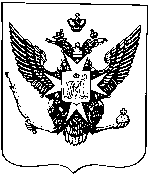 Муниципальные новости ПавловскаИнформационно-аналитический бюллетень30 августа 2019 года                                                                                    Выпуск № 15_________________________________________________________________________________________________________________________________________________________________________________________________________________________________________________________________В номере: - РЕШЕНИЕ от 28 августа 2019 года №10/1.1 «Об исполнении бюджета муниципального образования города Павловска за 1 полугодие 2019 года»;- РЕШЕНИЕ от 28 августа 2019 года №10/3.1 «О признании утратившим силу  решения Муниципального Совета города Павловска от 19.06.2019 №7/4.1 «О принятии Положения о  Местной администрации  города Павловска»;- РЕШЕНИЕ от 28 августа 2019 года №10/4.1 «О внесении изменений в решение Муниципального Совета города Павловска от 19.12.2018 № 12/6.1 «Об утверждении Положения о порядке размещения сведений о доходах, расходах, об имуществе и обязательствах имущественного характера лиц, замещающих муниципальные должности, должность главы местной администрации по контракту и членов их семей на официальном сайте внутригородского муниципального образования Санкт-Петербурга город Павловск в  информационно - телекоммуникационной сети Интернет и предоставления этих сведений средствам массовой информации для опубликования»)»Муниципальный Советгорода ПавловскаРЕШЕНИЕот 28 августа 2019 года								                № 10/1.1Об исполнении бюджетамуниципального образованиягорода Павловсказа 1 полугодие 2019 годаВ соответствии Бюджетным кодексом Российской Федерации, Уставом внутригородского муниципального образования Санкт-Петербурга город Павловск, Положением о бюджетном процессе в муниципальном образовании город ПавловскМуниципальный Совет города ПавловскаРЕШИЛ:1. Принять к сведению отчет Местной администрации города Павловска об исполнении бюджета муниципального образования города Павловска за 1 полугодие 2019 года.2. Опубликовать ежеквартальные сведения о  ходе исполнения местного  бюджета и о численности муниципальных служащих органов местного самоуправления с указанием фактических затрат на их денежное содержание на официальном сайте муниципального образования и в информационно-аналитическом бюллетене «Муниципальные новости города Павловска».3. Настоящее решение вступает в силу со дня принятия.Глава муниципального образованиягорода Павловска										В.В. ЗибаревСВЕДЕНИЯ О ХОДЕ ВЫПОЛНЕНИЯ БЮДЖЕТАмуниципального образования города Павловска за 1 полугодие 2019 года	Данные сведения публикуются в соответствии с со ст. 36 Бюджетного кодекса российской Федерации,  п. 6 ст. 52 Федерального закона от 06.10.2003 № 131-ФЗ «Об общих принципах организации местного самоуправления в Российской Федерации» и ч. 7 ст. 38 Закона Санкт-Петербурга от 23.09.2009 № 420-79 «Об организации местного самоуправления в Санкт-Петербурге»Сведения о доходах, расходах местного бюджета города Павловска* указываются кассовые расходы бюджетаСведения о численности муниципальных служащих органов местного самоуправления города Павловска, работников муниципальных учреждений с указанием фактических затратна их денежное содержание** указываются совокупные сведения по всем органам местного самоуправления г. Павловска и всем муниципальным учреждениям** указываются фактические расходы по КОСГУ 211, 266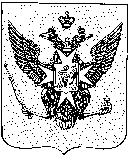 Муниципальный Советгорода ПавловскаРЕШЕНИЕот  28  августа  2019 года								№ 10/3.1   О признании утратившим силу  решения Муниципального Совета города Павловска	Принимая во внимание письмо председателя Юридического комитета Правительства Санкт-Петербурга от 21.08.2019 № 15-30-980/19-0-0, Муниципальный Совет города Павловска РЕШИЛ:1. Признать утратившим силу решение Муниципального Совета города Павловска от 19.06.2019 № 7/4.1 «О принятии Положения о Местной администрации города Павловска».2. Контроль за исполнением настоящего решения возложить на Главу муниципального образования.3. Настоящее решение вступает в силу со дня его официального опубликованияГлава муниципального образования города Павловска				                                       В.В. Зибарев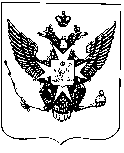 Муниципальный советгорода ПавловскаРЕШЕНИЕот   28 августа 2019 года							              №10/4.1В целях приведения в соответствие с действующим законодательством Российской Федерации муниципального правового акта, Муниципальный Совет города ПавловскаРЕШИЛ:	1. Внести в Положение о порядке размещения сведений о доходах, расходах, об имуществе и обязательствах имущественного характера лиц, замещающих муниципальные должности, должность главы местной администрации по контракту и членов их семей на официальном сайте внутригородского муниципального образования Санкт-Петербурга город Павловск в  информационно - телекоммуникационной сети Интернет и предоставления этих сведений средствам массовой информации для опубликования, утвержденное решением Муниципального Совета города Павловска от 19.12.2018 № 12/6.1, следующие изменения:1.1. Пункт 1 Положения изложить в следующей редакции:«1. Настоящее  Положение разработано в целях реализации пункта 8 Указа Президента Российской Федерации от 08.07.2013 № 613 «Вопросы противодействия коррупции» и устанавливает обязанности Муниципального Совета города Павловска, Местной администрации города Павловска по размещению сведений о доходах, расходах, об имуществе и обязательствах имущественного характера лиц, замещающих муниципальные должности, должность главы местной администрации по контракту и членов их семей в информационно-телекоммуникационной сети «Интернет» на официальном сайте внутригородского муниципального образования Санкт-Петербурга город Павловск и предоставлению этих сведений средствам массовой информации в связи с их запросами.».1.2. В пункте 3 Положения слово «общероссийским» исключить.1.3. В пункте 6 Положения слово «общероссийским» исключить.1.4. В абзацах втором, третьем пункта 5 Положения – слово «общероссийского» исключить.2. Настоящее решение вступает в силу со дня его официального опубликования.	3. Контроль за исполнением настоящего решения возложить на Главу муниципального образования города Павловска.Глава муниципальногобразования                                                                  города Павловска								 В.В. ЗибаревИнформационно-аналитический бюллетень «Муниципальные новости Павловска», выпуск № 15 от  28.08.2019Официальное издание Муниципального Совета города Павловска. Учредитель, редакция, издатель: Муниципальный Совет города ПавловскаГлавный редактор: Зибарев В.В. Адрес редакции: 196620, Санкт-Петербург, г. Павловск, Песчаный пер., д. 11/16, телефон: 465-17-73. Тираж 100 экз.Отпечатано на копировальном оборудовании Местной администрации города Павловска, г. Павловск, Песчаный пер., д. 11/16.Распространяется бесплатно.ОТЧЕТ ОБ ИСПОЛНЕНИИ БЮДЖЕТА МУНИЦИПАЛЬНОГО ОБРАЗОВАНИЯ ГОРОДА ПАВЛОВСКАОТЧЕТ ОБ ИСПОЛНЕНИИ БЮДЖЕТА МУНИЦИПАЛЬНОГО ОБРАЗОВАНИЯ ГОРОДА ПАВЛОВСКАОТЧЕТ ОБ ИСПОЛНЕНИИ БЮДЖЕТА МУНИЦИПАЛЬНОГО ОБРАЗОВАНИЯ ГОРОДА ПАВЛОВСКАОТЧЕТ ОБ ИСПОЛНЕНИИ БЮДЖЕТА МУНИЦИПАЛЬНОГО ОБРАЗОВАНИЯ ГОРОДА ПАВЛОВСКАОТЧЕТ ОБ ИСПОЛНЕНИИ БЮДЖЕТА МУНИЦИПАЛЬНОГО ОБРАЗОВАНИЯ ГОРОДА ПАВЛОВСКАОТЧЕТ ОБ ИСПОЛНЕНИИ БЮДЖЕТА МУНИЦИПАЛЬНОГО ОБРАЗОВАНИЯ ГОРОДА ПАВЛОВСКАОТЧЕТ ОБ ИСПОЛНЕНИИ БЮДЖЕТА МУНИЦИПАЛЬНОГО ОБРАЗОВАНИЯ ГОРОДА ПАВЛОВСКАОТЧЕТ ОБ ИСПОЛНЕНИИ БЮДЖЕТА МУНИЦИПАЛЬНОГО ОБРАЗОВАНИЯ ГОРОДА ПАВЛОВСКАОТЧЕТ ОБ ИСПОЛНЕНИИ БЮДЖЕТА МУНИЦИПАЛЬНОГО ОБРАЗОВАНИЯ ГОРОДА ПАВЛОВСКАза 1 полугодие 2019 годаза 1 полугодие 2019 годаза 1 полугодие 2019 годаза 1 полугодие 2019 годаза 1 полугодие 2019 годаза 1 полугодие 2019 годаза 1 полугодие 2019 годаза 1 полугодие 2019 годаза 1 полугодие 2019 года     Приложение №1     Приложение №1     Приложение №1     Приложение №1     Приложение №1     Приложение №1 к Решению Муниципального Совета  к Решению Муниципального Совета  к Решению Муниципального Совета  к Решению Муниципального Совета  к Решению Муниципального Совета  к Решению Муниципального Совета города Павловска №10/1.1 от 28.08.2019города Павловска №10/1.1 от 28.08.2019города Павловска №10/1.1 от 28.08.2019города Павловска №10/1.1 от 28.08.2019города Павловска №10/1.1 от 28.08.2019города Павловска №10/1.1 от 28.08.2019Показатели доходов бюджета муниципального образования города Павловска за 1 полугодие 2019 года по кодам классификации доходов бюджетовПоказатели доходов бюджета муниципального образования города Павловска за 1 полугодие 2019 года по кодам классификации доходов бюджетовПоказатели доходов бюджета муниципального образования города Павловска за 1 полугодие 2019 года по кодам классификации доходов бюджетовПоказатели доходов бюджета муниципального образования города Павловска за 1 полугодие 2019 года по кодам классификации доходов бюджетовПоказатели доходов бюджета муниципального образования города Павловска за 1 полугодие 2019 года по кодам классификации доходов бюджетовПоказатели доходов бюджета муниципального образования города Павловска за 1 полугодие 2019 года по кодам классификации доходов бюджетовПоказатели доходов бюджета муниципального образования города Павловска за 1 полугодие 2019 года по кодам классификации доходов бюджетовПоказатели доходов бюджета муниципального образования города Павловска за 1 полугодие 2019 года по кодам классификации доходов бюджетовПоказатели доходов бюджета муниципального образования города Павловска за 1 полугодие 2019 года по кодам классификации доходов бюджетовтыс. руб.тыс. руб.тыс. руб.тыс. руб.тыс. руб.№ п/пКод Код Источники доходовПлан на 2019 годПлан на отчетный период, тыс. руб.Исполнено за отчетный период, тыс. руб.% исполнения за отчетный период% исполнения за год№ п/пКод Код Источники доходовПлан на 2019 годПлан на отчетный период, тыс. руб.Исполнено за отчетный период, тыс. руб.% исполнения за отчетный период% исполнения за годI0001 00 00000 00 0000 000 НАЛОГОВЫЕ И НЕНАЛОГОВЫЕ ДОХОДЫ54 673,628 019,028 461,2101,6%52,1%10001 05 00000 00 0000 000НАЛОГИ НА СОВОКУПНЫЙ ДОХОД42 347,021 802,121 802,1100,0%51,5%1.11821 05 01000 00 0000 110Налог, взимаемый в связи с применением упрощенной системы налогообложения38 300,019 553,319 553,3100,0%51,1%1.1.11821 05 01011 01 0000 110Налог, взимаемый с налогоплательщиков, выбравших в качестве объекта налогообложения доходы27 694,815 099,015 099,0100,0%54,5%1.1.21821 05 01021 01 0000 110Налог, взимаемый с налогоплательщиков, выбравших в качестве объекта налогообложения доходы, уменьшенные на величину расходов (в том числе минимальный налог, зачисляемый в бюджеты субъектов Российской Федерации)10 605,24 454,34 454,3100,0%42,0%1.2.1821 05 02010 02 0000 110Единый налог на вмененный доход для отдельных видов деятельности2 826,01 461,41 461,4100,0%51,7%1.3.1821 05 04030 02 0000 110Налог, взимаемый  в связи с применением патентной системы налогообложения, зачисляемый в бюджеты городов федерального значения1 221,0787,4787,4100,0%64,5%2.0001 11 00000 00 0000 000ДОХОДЫ ОТ ИСПОЛЬЗОВАНИЯ ИМУЩЕСТВА, НАХОДЯЩЕГОСЯ В ГОСУДАРСТВЕННОЙ И МУНИЦИПАЛЬНОЙ СОБСТВЕННОСТИ10 675,94 795,74 795,6100,0%44,9%2.1.0001 11 05000 00 0000 120Доходы, получаемые в виде арендной либо иной платы за передачу в возмездное пользование государственного и муниципального имущества (за исключением имущества бюджетных и автономных учреждений, а также имущества государственных и муниципальных унитарных предприятий, в том числе казенных)10 675,94 795,74 795,6100,0%44,9%2.1.1.0001 11 05010 00 0000 120Доходы, получаемые в виде арендной платы за земельные участки, государственная собственность на которые не разграничена, а также средства от продажи права на заключение договоров аренды указанных земельных участков10 675,94 795,74 795,6100,0%44,9%2.1.1.1.8301 11 05011 02 0000 120Доходы, получаемые в виде арендной платы за земельные участки, государственная собственность на которые не разграничена и которые расположены в границах городов федерального значения, а также средства от продажи права на заключение договоров аренды указанных земельных участков10 675,94 795,74 795,6100,0%44,9%2.1.1.1.1.8301 11 05011 02 0100 120Арендная плата и поступления от продажи права на заключение договоров аренды земельных участков, за исключением земельных участков, предоставленных на инвестиционных условиях10 675,94 795,74 795,6100,0%44,9%3.0001 13 00000 00 0000 000ДОХОДЫ ОТ ОКАЗАНИЯ ПЛАТНЫХ УСЛУГ (РАБОТ) И КОМПЕНСАЦИИ ЗАТРАТ ГОСУДАРСТВА1 278,01 078,01 078,0100,0%84,4%3.1.0001 13 02990 00 0000 130Прочие доходы от компенсации затрат государства1 278,01 078,01 078,0100,0%84,4%3.1.1.0001 13 02993 03 0000 130Прочие доходы от компенсации затрат бюджетов внутригородских муниципальных образований городов федерального значения1 278,01 078,01 078,0100,0%84,4%3.1.1.1.8671 13 02993 03 0100 130Средства, составляющие восстановительную стоимость зеленых насаждений внутриквартального озеленения и подлежащие зачислению в бюджеты внутригородских муниципальных образований Санкт-Петербурга в соответствии с законодательством Санкт-Петербурга1 278,01 078,01 078,0100,0%84,4%4.0001 16 00000 00 0000 000ШТРАФЫ, САНКЦИИ, ВОЗМЕЩЕНИЕ УЩЕРБА372,7343,2785,5228,9%210,8%4.1.1821 16 06000 01 0000 140Денежные взыскания (штрафы) за нарушение законодательства о применении контрольно-кассовой техники при осуществлении наличных денежных расчетов и (или) расчетов с использованием платежных карт5,00,00,00,0%4.2.0001 16 90000 00 0000 140Прочие поступления от денежных взысканий (штрафов) и иных сумм в возмещение ущерба367,7343,2785,5228,9%213,6%4.2.1.0001 16 90030 03 0000 140Прочие поступления от денежных взысканий (штрафов) и иных сумм в возмещение ущерба, зачисляемые в  бюджеты внутригородских муниципальных образований городов федерального значения 367,7343,2785,5228,9%213,6%4.2.1.1.8061 16 90030 03 0100 140Штрафы за административные правонарушения в области благоустройства, предусмотренные главой 4 Закона Санкт-Петербурга "Об административных правонарушениях в Санкт-Петербурге"300,0300,0590,0196,7%196,7%4.2.1.2.8071 16 90030 03 0100 140Штрафы за административные правонарушения в области благоустройства, предусмотренные главой 4 Закона Санкт-Петербурга "Об административных правонарушениях в Санкт-Петербурге"36,736,7180,0490,5%490,5%4.2.1.3.8611 16 90030 03 0100 140Штрафы за административные правонарушения в области благоустройства, предусмотренные главой 4 Закона Санкт-Петербурга "Об административных правонарушениях в Санкт-Петербурге"30,06,56,5100,0%21,7%4.2.1.4.8611 16 90030 03 0200 140Штрафы за административные правонарушения в области предпринимательской деятельности, предусмотренные статьей 44 Закона Санкт-Петербурга "Об административных правонарушениях в Санкт-Петербурге"1,00,00,00,0%4.2.1.5.9871 16 90030 03 0400 140Денежные средства от уплаты поставщиком (подрядчиком, исполнителем) неустойки (штрафа, пени) за неисполнение или за ненадлежащее исполнение им условий гражданско-правовой сделки.0,00,09,05.0001 17 00000 00 0000 000ПРОЧИЕ НЕНАЛОГОВЫЕ ДОХОДЫ0,00,00,05.1.0001 17 01000 00 0000 180Невыясненные поступления0,00,00,05.1.1.9871 17 01030 03 0000 180Невыясненные поступления, зачисляемые в  бюджеты внутригородских муниципальных образований городов федерального значения0,00,00,05.2.9871 17 05000 00 0000 180Прочие неналоговые доходы0,00,00,05.2.1.9871 17 05030 03 0000 180Прочие неналоговые доходы бюджетов внутригородских муниципальных образований городов федерального значения0,00,00,05.2.1.1.9871 17 05030 03 0200 180Другие подвиды прочих неналоговых доходов бюджетов внутригородских муниципальных образований Санкт-Петербурга0,00,00,0II0002 00 00000 00 0000 000БЕЗВОЗМЕЗДНЫЕ ПОСТУПЛЕНИЯ25 444,711 538,811 467,799,4%45,1%1.0002 02 00000 00 0000 000Безвозмездные поступления от других бюджетов бюджетной системы РФ25 444,711 538,811 467,799,4%45,1%1.1.0002 02 10000 00 0000 150Дотации бюджетам бюджетной системы Российской Федерации 284,5142,271,150,0%25,0%1.1.1.0002 02 19999 00 0000 150Прочие дотации284,5142,271,150,0%25,0%1.1.1.1.9872 02 19999 03 0000 150Прочие дотации бюджетам внутригородских муниципальных образований городов федерального значения284,5142,271,150,0%25,0%1.2.0002 02 30000 00 0000 150Субвенции бюджетам бюджетной системы Российской Федерации25 160,211 396,611 396,6100,0%45,3%1.2.1.0002 02 30024 00 0000 150Субвенции местным бюджетам на выполнение передаваемых полномочий субъектов Российской Федерации18 166,67 781,27 781,2100,0%42,8%1.2.1.1.9872 02 30024 03 0000 150Субвенции бюджетам внутригородских муниципальных образований городов федерального значения на выполнение передаваемых полномочий субъектов Российской Федерации18 166,67 781,27 781,2100,0%42,8%1.2.1.1.19872 02 30024 03 0100 150Субвенции бюджетам внутригородских муниципальных образований  Санкт-Петербурга на исполнение отдельных государственных полномочий Санкт-Петербурга по организации и осуществлению деятельности по опеке и попечительству2 499,71 264,41 264,4100,0%50,6%1.2.1.1.29872 02 30024 03 0200 150Субвенции  бюджетам внутригородских муниципальных образований Санкт-Петербурга на исполнение отдельного государственного полномочия Санкт-Петербурга по определению должностных лиц, уполномоченных составлять протоколы об административных правонарушениях, и составлению протоколов об административных правонарушениях7,20,00,00,0%1.2.1.1.39872 02 30024 03 0300 150Субвенции  бюджетам внутригородских муниципальных образований Санкт-Петербурга на исполнение отдельного государственного полномочия Санкт-Петербурга по организации и осуществлению уборки и санитарной очистки территорий15 659,76 516,86 516,8100,0%41,6%1.2.2.0002 02 30027 00 0000 150Субвенции бюджетам  на содержание ребенка в семье опекуна и приемной семье, а также вознаграждение, причитающееся приемному родителю6 993,63 615,43 615,4100,0%51,7%1.2.2.19872 02 30027 03 0000 150Субвенции бюджетам внутригородских муниципальных образований городов федерального значения на содержание ребенка в семье опекуна и приемной семье, а также вознаграждение, причитающееся приемному родителю6 993,63 615,43 615,4100,0%51,7%1.2.2.1.19872 02 30027 03 0100 150Субвенции бюджетам внутригородских муниципальных образований  Санкт-Петербурга на содержание ребенка в семье опекуна и приемной семье4 160,42 055,42 055,4100,0%49,4%1.2.2.1.29872 02 30027 03 0200 150Субвенции бюджетам внутригородских муниципальных образований  Санкт-Петербурга на вознаграждение, причитающееся приемному родителю2 833,21 560,01 560,0100,0%55,1%20002 08 00000 00 0000  150 Перечисления для осуществления возврата (зачета) излишне уплаченных или излишне взысканных сумм налогов, сборов и иных платежей, а также сумм процентов за несвоевременное осуществление такого возврата и процентов, начисленных на излишне взысканные суммы0,00,00,02.1.9872 08 03000 03 0000 150Перечисления из бюджетов внутригородских муниципальных образований городов федерального значения (в бюджеты внутригородских муниципальных образований городов федерального значения) для осуществления возврата (зачета) излишне уплаченных или излишне взысканных сумм налогов, сборов и иных платежей, а также сумм процентов за несвоевременное осуществление такого возврата и процентов, начисленных на излишне взысканные суммы0,00,00,0ИТОГО ДОХОДОВ80 118,339 557,839 928,9100,9%49,8%Приложение №2Приложение №2Приложение №2Приложение №2Приложение №2Приложение №2Приложение №2к Решению Муниципального Советак Решению Муниципального Советак Решению Муниципального Советак Решению Муниципального Советак Решению Муниципального Советак Решению Муниципального Советак Решению Муниципального Советагорода Павловска №10/1.1 от 28.08.2019города Павловска №10/1.1 от 28.08.2019города Павловска №10/1.1 от 28.08.2019города Павловска №10/1.1 от 28.08.2019города Павловска №10/1.1 от 28.08.2019города Павловска №10/1.1 от 28.08.2019города Павловска №10/1.1 от 28.08.2019Показатели расходов бюджета муниципального образования города Павловска за 1 полугодие 2019 года по ведомственной структуре расходов бюджетаПоказатели расходов бюджета муниципального образования города Павловска за 1 полугодие 2019 года по ведомственной структуре расходов бюджетаПоказатели расходов бюджета муниципального образования города Павловска за 1 полугодие 2019 года по ведомственной структуре расходов бюджетаПоказатели расходов бюджета муниципального образования города Павловска за 1 полугодие 2019 года по ведомственной структуре расходов бюджетаПоказатели расходов бюджета муниципального образования города Павловска за 1 полугодие 2019 года по ведомственной структуре расходов бюджетаПоказатели расходов бюджета муниципального образования города Павловска за 1 полугодие 2019 года по ведомственной структуре расходов бюджетаПоказатели расходов бюджета муниципального образования города Павловска за 1 полугодие 2019 года по ведомственной структуре расходов бюджетаПоказатели расходов бюджета муниципального образования города Павловска за 1 полугодие 2019 года по ведомственной структуре расходов бюджетаПоказатели расходов бюджета муниципального образования города Павловска за 1 полугодие 2019 года по ведомственной структуре расходов бюджетаПоказатели расходов бюджета муниципального образования города Павловска за 1 полугодие 2019 года по ведомственной структуре расходов бюджетаПоказатели расходов бюджета муниципального образования города Павловска за 1 полугодие 2019 года по ведомственной структуре расходов бюджетаПоказатели расходов бюджета муниципального образования города Павловска за 1 полугодие 2019 года по ведомственной структуре расходов бюджета (тыс. руб.) (тыс. руб.) (тыс. руб.) (тыс. руб.) (тыс. руб.) (тыс. руб.) (тыс. руб.)№ п/пНаименование статейКод ГРБСкод разделаКод подразделаКод целевой статьиКод вида расходов План на 2019 годПлан на отчетный периодИсполнено за отчетный период% исполнения за отчетный период % исполнения за год№ п/пНаименование статейКод ГРБСкод разделаКод подразделаКод целевой статьиКод вида расходов План на 2019 годПлан на отчетный периодИсполнено за отчетный период% исполнения за отчетный период % исполнения за год1.МУНИЦИПАЛЬНЫЙ СОВЕТ ГОРОДА ПАВЛОВСКА8933 105,51 625,51 625,3100,0%52,3%1.1.Общегосударственные вопросы89301003 105,51 625,51 625,3100,0%52,3%1.1.1.Функционирование высшего должностного лица субъекта Российской Федерации и муниципального образования89301 021 325,7729,8729,7100,0%55,0%1.1.1.1.Глава муниципального образования89301 02002 00 00 0101 325,7729,8729,7100,0%55,0%1.1.1.1.1.Расходы на выплату персоналу в целях обеспечения выполнения функций государственными (муниципальными) органами, казенными учреждениями, органами управления государственными внебюджетными фондами8930102002 00 00 0101001 325,7729,8729,7100,0%55,0%1.1.2.Функционирование законодательных (представительных) органов государственной власти и представительных органов муниципальных образований89301031 695,8853,7853,6100,0%50,3%1.1.2.1.Аппарат представительного органа муниципального образования8930103002 00 00 0211 695,8853,7853,6100,0%50,3%1.1.2.1.2.Расходы на выплату персоналу в целях обеспечения выполнения функций государственными (муниципальными) органами, казенными учреждениями, органами управления государственными внебюджетными фондами8930103002 00 00 0211001 485,6821,5821,5100,0%55,3%1.1.2.1.1.Закупка товаров, работ и услуг для обеспечения государственных (муниципальных) нужд8930103002 00 00 021200210,232,232,199,7%15,3%1.3.Другие общегосударственные вопросы893011384,042,042,0100,0%50,0%1.3.1.Уплата членских взносов на осуществление деятельности Совета муниципальных образований Санкт-Петербурга и содержание его органов8930113093 00 00 00084,042,042,0100,0%50,0%1.3.1.1.Иные бюджетные ассигнования8930113093 00 00 00080084,042,042,0100,0%50,0%2.МЕСТНАЯ АДМИНИСТРАЦИЯ ГОРОДА ПАВЛОВСКА98791 882,032 142,832 140,3100,0%35,0%2.1.Общегосударственные вопросы987010014 154,76 482,56 481,4100,0%45,8%2.1.1.Функционирование Правительства Российской Федерации, высших исполнительных органов государственной  власти субъектов Российской Федерации, местных администраций987010413 427,26 398,06 396,9100,0%47,6%2.1.1.1.Глава местной администрации (исполнительно-распорядительного органа муниципального образования)9870104002 00 00 0311 325,7553,0552,9100,0%41,7%2.1.1.1.1.Расходы на выплату персоналу в целях обеспечения выполнения функций государственными (муниципальными) органами, казенными учреждениями, органами управления государственными внебюджетными фондами9870104002 00 00  0311001 325,7553,0552,9100,0%41,7%2.1.1.2.Содержание и обеспечение деятельности местной администрации по решению вопросов местного значения9870104002 00 00 0329 601,84 667,24 666,4100,0%48,6%2.1.1.2.1.Расходы на выплату персоналу в целях обеспечения выполнения функций государственными (муниципальными) органами, казенными учреждениями, органами управления государственными внебюджетными фондами9870104002 00 00 0321007 831,43 957,43 957,2100,0%50,5%2.1.1.2.2.Закупка товаров, работ и услуг для обеспечения государственных (муниципальных) нужд9870104002 00 00 0322001 662,4606,9606,599,9%36,5%2.1.1.2.3.Иные бюджетные ассигнования9870104002 00 00 032800108,0102,9102,799,8%95,1%2.1.1.3.Расходы на исполнение государственного полномочия Санкт-Петербурга по организации и осуществлению  деятельности по опеке и попечительству за счёт субвенций из бюджета Санкт - Петербурга987010400 20 0G0 8502 499,71 177,81 177,6100,0%47,1%2.1.1.3.1Расходы на выплату персоналу в целях обеспечения выполнения функций государственными (муниципальными) органами, казенными учреждениями, органами управления государственными внебюджетными фондами987010400 20 0G0 8501002 335,91 166,41 166,3100,0%49,9%2.1.1.3.1.1.Закупка товаров, работ и услуг для обеспечения государственных (муниципальных) нужд987010400 20 0G0 850200163,811,411,399,1%6,9%2.1.2.1.Резервные фонды9870111350,00,00,00,0%2.1.2.1.1.Резервный фонд Местной администрации987011107 00 000 060350,00,00,00,0%2.1.3.Иные бюджетные ассигнования987011107 00 000 060800350,00,00,00,0%2.1.3.1.Другие общегосударственные вопросы9870113377,584,584,5100,0%22,4%2.1.3.1.1.Формирование архивных фондов органов местного самоуправления, муниципальных предприятий и учреждений9870113090 00 00 07064,19,69,6100,0%15,0%2.1.3.1.2.Закупка товаров, работ и услуг для обеспечения государственных (муниципальных) нужд9870113090 00 00 07020064,19,69,6100,0%15,0%2.1.3.1.2.Осуществление закупок товаров, работ, услуг для обеспечения муниципальных нужд9870113091 00 00 000213,235,035,0100,0%16,4%2.1.3.1.2.1Закупка товаров, работ и услуг для обеспечения государственных (муниципальных) нужд9870113091 00 00 000200213,235,035,0100,0%16,4%2.1.3.1.3.Участие в деятельности по профилактике правонарушений в муниципальном образовании город Павловск 9870113092 01 00 00061,917,417,4100,0%28,1%2.1.3.1.3.1.Закупка товаров, работ и услуг для обеспечения государственных (муниципальных) нужд9870113092 01 00 00020061,917,417,4100,0%28,1%2.1.3.1.4.Участие в  профилактике терроризма и экстремизма, а также в минимизации и (или) ликвидации последствий проявления терроризма и экстремизма на территории муниципального образования город Павловск9870113092 02 00 00031,122,522,5100,0%72,3%2.1.3.1.4.1.Закупка товаров, работ и услуг для обеспечения государственных (муниципальных) нужд9870113092 02 00 00020031,122,522,5100,0%72,3%2.1.3.1.5.Расходы на исполнение государственного полномочия Санкт-Петербурга по составлению протоколов об административных правонарушениях за счёт субвенций из Бюджета Санкт-Петербурга987011309 20 0G0 1007,20,00,00,0%2.1.3.1.5.1.Закупка товаров, работ и услуг для обеспечения государственных (муниципальных) нужд987011309 20 0G0 1002007,20,00,00,0%2.2.Национальная безопасность и правоохранительная деятельность987030077,938,438,4100,0%49,3%2.2.1.Зашита населения и территории от чрезвычайных ситуаций природного и техногенного характера, гражданская оборона987030977,938,438,4100,0%49,3%2.2.1.1.Проведение подготовки и обучения неработающего населения способам защиты и действиям в чрезвычайных ситуациях, а также способам защиты от опасностей, возникающих при ведении военных действий или вследствие этих действий987030921 90 000 12077,938,438,4100,0%49,3%2.2.1.1.1.Закупка товаров, работ и услуг для обеспечения государственных (муниципальных) нужд987030921 90 000 12020077,938,438,4100,0%49,3%2.3.Национальная экономика98704004 998,01 879,61 879,4100,0%37,6%2.3.1.Общеэкономические вопросы98704011 009,8303,0302,9100,0%30,0%2.3.1.1.Участие в организации и финансировании временного трудоустройства несовершеннолетних в возрасте от 14 до 18 лет в свободное от учебы время987040151 00 000 1401 009,8303,0302,9100,0%30,0%2.3.1.1.1.Закупка товаров, работ и услуг для обеспечения государственных (муниципальных) нужд987040151 00 000 1402001 009,8303,0302,9100,0%30,0%2.3.2                                                                                                  Дорожное хозяйство (дорожные фонды)98704093 977,81 569,01 569,0100,0%39,4%2.3.2.1.Текущий ремонт и содержание дорог, расположенных в пределах границ муниципального образования (в соответствии с перечнем, утвержденным Правительством Санкт-Петербурга)987040931 50 000 2503 977,81 569,01 569,0100,0%39,4%2.3.2.1.1.Закупка товаров, работ и услуг для государственных (муниципальных) нужд987040931 50 000 2502003 977,81 569,01 569,0100,0%39,4%2.3.3.Другие вопросы в области национальной экономики987041210,47,67,598,7%72,1%2.3.3.1.Содействие развитию малого бизнеса на территории муниципального образования город Павловск987041234 50 000 13010,47,67,598,7%72,1%2.3.3.1.1.Закупка товаров, работ и услуг для обеспечения государственных (муниципальных) нужд987041234 50 000 13020010,47,67,598,7%72,1%2.4.Жилищно-коммунальное хозяйство987050053 468,714 811,214 810,6100,0%27,7%2.4.1Благоустройство987050353 468,714 811,214 810,6100,0%27,7%2.4.1.1.Текущий ремонт придомовых и дворовых территорий, включая проезды и въезды, пешеходные дорожки, организация дополнительных парковочных мест на дворовых территориях, установка, содержание и ремонт ограждений газонов, установка и содержание малых архитектурных форм, уличной мебели и хозяйственно-бытового оборудования987050360 00 000 3013 585,2633,2633,0100,0%17,7%2.4.1.1.1.Закупка товаров, работ и услуг для обеспечения государственных (муниципальных) нужд987050360 00 000 3012003 585,2633,2633,0100,0%17,7%2.4.1.2.Создание зон отдыха, в том числе обустройство, содержание и уборка территорий детских и спортивных площадок  на территории  муниципального образования город Павловск987050360 00 000 30325 634,11 831,01 831,0100,0%7,1%2.4.1.2.1.Закупка товаров, работ и услуг для обеспечения государственных (муниципальных) нужд987050360 00 000 30320024 541,1738,0738,0100,0%3,0%2.4.1.2.2.Иные бюджетные ассигнования987050360 00 000 3038001 093,01 093,01 093,0100,0%2.4.1.3.Ликвидация несанкционированных свалок бытовых отходов и мусора и уборка территорий, водных акваторий, тупиков и проездов, не включенных в адресные программы, утвержденные исполнительными органами государственной власти Санкт-Петербурга987050360 00 000 305209,826,126,099,6%12,4%2.4.1.3.1.Закупка товаров, работ и услуг для обеспечения государственных (муниципальных) нужд987050360 00 000 305200209,826,126,099,6%12,4%2.4.1.4.Организация сбора и вывоза бытовых отходов и мусора с территории муниципального образования город Павловск, на которой расположены жилые дома частного жилищного фонда 987050360 00 000 30432,823,823,799,6%72,3%2.4.1.4.1.Закупка товаров, работ и услуг для обеспечения государственных (муниципальных) нужд987050360 00 000 30420032,823,823,799,6%72,3%2.4.1.5.Расходы на исполнение государственного полномочия Санкт-Петербурга по организации и  осуществлению уборки и санитарной очистки территорий за счёт субвенций из бюджета Санкт-Петербурга987050360 00 0G3 16015 659,76 516,86 516,8100,0%41,6%2.4.1.5.1.Закупка товаров, работ и услуг для государственных (муниципальных) нужд987050360 00 0G3 16020015 659,76 516,86 516,8100,0%41,6%2.4.1.6.Озеленение территорий зеленых насаждений общего пользования местного значения, в том числе организация работ по компенсационному озеленению, содержание, включая уборку, территорий зеленых насаждений, ремонт объектов зеленых насаждений и защиту зеленых насаждений, проведение паспортизации территорий зеленых насаждений, организация санитарных рубок, а также удаление аварийных, больных деревьев и кустарников, создание (размещение) объектов зеленых насаждений 987050360 00 000 3072 706,6494,7494,6100,0%18,3%2.4.1.6.1.Закупка товаров, работ и услуг для государственных (муниципальных) нужд987050360 00 000 3072002 706,6494,7494,6100,0%18,3%2.4.1.7.Выполнение оформления к праздничным мероприятиям на территории муниципального образования город Павловск987050360 00 000 3065 322,85 284,65 284,5100,0%99,3%2.4.1.7.1.Закупка товаров, работ и услуг для обеспечения государственных (муниципальных) нужд987050360 00 000 3062005 322,85 284,65 284,5100,0%99,3%2.4.1.8.Устройство искусственных неровностей на проездах и въездах на придомовых территориях и дворовых территориях987050360 00 000 302271,71,01,0100,0%0,4%2.4.1.8.1Закупка товаров, работ и услуг для обеспечения государственных (муниципальных) нужд9870503600 00 00 302200271,71,01,0100,0%0,4%2.4.1.9.Проведение мероприятий по обеспечению до-ступности городской среды для маломобильных групп населения на территориях дворов муниципального образования город Павловск9870503600 00 00 30846,00,00,00,0%2.4.1.9.1Закупка товаров, работ и услуг для обеспечения государственных (муниципальных) нужд987050360 00 000 30820046,00,00,00,0%2.5.Охрана окружающей среды987060070,00,00,00,0%2.5.1.Другие вопросы в области охраны окружающей среды987060570,00,00,00,0%2.5.1.1.Участие в мероприятиях по охране окружающей среды в границах муниципального образования город Павловск987060541 00 000 15070,00,00,00,0%2.5.1.1.1.Закупка товаров, работ и услуг для обеспечения государственных (муниципальных) нужд987060541 00 000 15020070,00,00,00,0%2.6.Образование98707001 184,8604,5604,4100,0%51,0%2.6.1.Профессиональная подготовка, переподготовка и повышение квалификации9870705136,228,028,0100,0%20,6%2.6.1.1.Организация профессионального образования и дополнительного профессионального образования выборных лиц местного самоуправления, членов выборных органов местного самоуправления, депутатов муниципального совета муниципального образования,  муниципальных служащих 987070542 80 000 160136,228,028,0100,0%20,6%2.6.1.1.1.Закупка товаров, работ и услуг для обеспечения государственных (муниципальных) нужд987070542 80 000 160200136,228,028,0100,0%20,6%2.6.2.Молодежная политика9870707743,8420,0420,0100,0%56,5%2.6.2.1.Проведение работ по военно-патриотическому воспитанию граждан на территории муниципального образования город Павловск987070743 10 000 170519,1420,0420,0100,0%80,9%2.6.2.1.1.Закупка товаров, работ и услуг для обеспечения государственных (муниципальных) нужд987070743 10 000 170200519,1420,0420,0100,0%80,9%2.6.2.2.Участие в реализации мер по профилактике дорожно-транспортного травматизма среди детей и подростков на территории муниципального образования город Павловск987070743 10 000 180224,70,00,00,0%2.6.2.2.1.Закупка товаров, работ и услуг для обеспечения государственных (муниципальных) нужд987070743 10 000 180200224,70,00,00,0%2.6.3.Другие вопросы в области образования9870709304,8156,5156,499,9%51,3%2.6.3.1.Участие в мероприятиях по профилактике незаконного потребления наркотических средств и психотропных веществ, новых потенциально опасных психоактивных веществ, наркомании в муниципальном образовании город Павловск9870709092 03 00 000164,494,794,699,9%57,5%2.6.3.1.1.Закупка товаров, работ и услуг для обеспечения государственных (муниципальных) нужд9870709092 03 00 000200164,494,794,699,9%57,5%2.6.3.2. Участие в реализации мероприятий по охране здоровья граждан от воздействия окружающего табачного дыма и последствий потребления табака на территории  муниципального образования город Павловск9870709092 04 00 000140,461,861,8100,0%44,0%2.6.3.2.1Закупка товаров, работ и услуг для обеспечения государственных (муниципальных) нужд9870709092 04 00 000200140,461,861,8100,0%44,0%2.7.Культура, кинематография98708006 988,53 217,23 216,9100,0%46,0%2.7.1.Культура98708016 988,53 217,23 216,9100,0%46,0%2.7.1.1.Организация  и проведение местных и участие в организации и проведении городских праздничных и иных зрелищных мероприятий987080144 00 000 1903 841,72 140,22 140,1100,0%55,7%2.7.1.1.1.Закупка товаров, работ и услуг для обеспечения государственных (муниципальных) нужд987080144 00 000 1902003 841,72 140,22 140,1100,0%55,7%2.7.1.2.Организация и проведение досуговых мероприятий для жителей муниципального образования город Павловск987080144 00 000 2003 146,81 077,01 076,8100,0%34,2%2.7.1.2.1Закупка товаров, работ и услуг для обеспечения государственных (муниципальных) нужд987080144 00 000 2002003 146,81 077,01 076,8100,0%34,2%2.8.Социальная политика98710007 966,63 914,23 914,1100,0%49,1%2.8.1.Пенсионное обеспечение9871001942,2471,1471,1100,0%50,0%2.8.1.1.Расходы на предоставление доплат за стаж к пенсии и пенсии за выслугу лет лицам, замещавшим муниципальные должности и должности муниципальной службы987100150 50 000 220942,2471,1471,1100,0%50,0%2.8.1.1.1.Социальное обеспечение и иные выплаты населению987100150 50 000 220300942,2471,1471,1100,0%50,0%2.8.2.Охрана семьи и детства98710046 993,63 443,13 443,0100,0%49,2%2.8.2.1.Расходы на исполнение государственного полномочия Санкт-Петербурга по организации и осуществлению  деятельности по выплате  денежных средств на содержание ребёнка в семье опекуна и приёмной семье за счёт субвенций из бюджета Санкт - Петербурга987100451 10 0G0 8604 160,42 055,52 055,4100,0%49,4%2.8.2.1.1Социальное обеспечение и иные выплаты населению987100451 10 0G0 8603004 160,42 055,52 055,4100,0%49,4%2.8.2.2.Расходы на исполнение государственного полномочия по выплате  денежных средств на вознаграждение приёмным родителям за счёт субвенций из бюджета Санкт - Петербурга987100451 10 0G0 8702 833,22 943,53 062,6104,0%108,1%2.8.2.2.1.Социальное обеспечение и иные выплаты населению987100451 10 0G0 8703002 833,21 387,61 387,6100,0%49,0%2.8.3.Другие вопросы в области социальной политики987100630,80,00,00,0%2.8.3.1.Оказание натуральной помощи малообеспеченным гражданам, находящимся в трудной жизненной ситуации, которую он не может преодолеть самостоятельно, в виде обеспечения их топливом987100650 50 000 23030,80,00,00,0%2.8.3.1.1.Закупка товаров, работ и услуг для обеспечения государственных (муниципальных) нужд987100650 50 000 23020030,80,00,00,0%2.9.Физическая культура и спорт98711001 375,8499,9499,8100,0%36,3%2.9.1.Массовый спорт98711021 375,8499,9499,8100,0%36,3%2.9.1.1.Обеспечение условий для развития на территории город Павловск физической культуры и массового спорта, организация и проведение официальных физкультурных мероприятий, физкультурно-оздоровительных мероприятий и спортивных мероприятий муниципального образования 987110248 70 000 2401 375,8499,9499,8100,0%36,3%2.9.1.1.1.Закупка товаров, работ и услуг для обеспечения государственных (муниципальных) нужд987110248 70 000 2402001 375,8499,9499,8100,0%36,3%2.10.Средства массовой информации98712001 597,0695,3695,3100,0%43,5%2.10.1.Периодическая печать и издательства98712021 597,0695,3695,3100,0%43,5%2.10.1.1.Периодические издания, учрежденные представительным органом местного самоуправления987120245 70 000 2101 597,0695,3695,3100,0%43,5%2.10.1.1.1.Закупка товаров, работ и услуг для обеспечения государственных (муниципальных) нужд987120245 70 000 2102001 597,0695,3695,3100,0%43,5%3.ИЗБИРАТЕЛЬНАЯ КОМИССИЯ МУНИЦИПАЛЬНОГО  ОБРАЗОВАНИЯ ГОРОДА ПАВЛОВСКА8852 200,00,00,00,0%3.1.Общегосударственные вопросы88501002 200,00,00,00,0%3.1.1.Обеспечение проведения выборов и референдумов88501072 200,00,00,00,0%3.1.1.1.Проведение выборов в представительные органы муниципального образования8850107002 01 00 0402 200,00,00,00,0%3.1.1.1.1.Закупка товаров, работ и услуг для обеспечения государственных (муниципальных) нужд8850107002 01 00 0402002 200,00,00,00,0%ИТОГО РАСХОДОВ97 187,533 768,333 765,6100%34,7%                                                                                                                                                  Приложение №3                                                                                                                                                  Приложение №3                                                                                                                                                  Приложение №3                                                                                                                                                  Приложение №3                                                                                                                                                  Приложение №3                                                                                                                                                  Приложение №3                                                                                     к Решению Муниципального Совета                                                                                     к Решению Муниципального Совета                                                                                     к Решению Муниципального Совета                                                                                     к Решению Муниципального Совета                                                                                     к Решению Муниципального Совета                                                                                     к Решению Муниципального Совета                                                                                     к Решению Муниципального Совета                                                                                                                    города Павловска №10/1.1 от 28.08.2019                                                                                                                    города Павловска №10/1.1 от 28.08.2019                                                                                                                    города Павловска №10/1.1 от 28.08.2019                                                                                                                    города Павловска №10/1.1 от 28.08.2019                                                                                                                    города Павловска №10/1.1 от 28.08.2019                                                                                                                    города Павловска №10/1.1 от 28.08.2019                                                                                                                    города Павловска №10/1.1 от 28.08.2019Показатели расходов местного бюджета города Павловска за 1 полугодие 2019 года по разделам и подразделам классификации расходов бюджетов Показатели расходов местного бюджета города Павловска за 1 полугодие 2019 года по разделам и подразделам классификации расходов бюджетов Показатели расходов местного бюджета города Павловска за 1 полугодие 2019 года по разделам и подразделам классификации расходов бюджетов Показатели расходов местного бюджета города Павловска за 1 полугодие 2019 года по разделам и подразделам классификации расходов бюджетов Показатели расходов местного бюджета города Павловска за 1 полугодие 2019 года по разделам и подразделам классификации расходов бюджетов Показатели расходов местного бюджета города Павловска за 1 полугодие 2019 года по разделам и подразделам классификации расходов бюджетов Показатели расходов местного бюджета города Павловска за 1 полугодие 2019 года по разделам и подразделам классификации расходов бюджетов  (тыс. руб.) (тыс. руб.)НаименованиеКод раздела, подразделаПлан на 2019 годПлан на отчетный периодИсполнено за отчетный период% исполнения за отчетный период % исполнения за годНаименованиеКод раздела, подразделаПлан на 2019 годПлан на отчетный периодИсполнено за отчетный период% исполнения за отчетный период % исполнения за годОбщегосударственные вопросы010019 460,28 108,08 106,7100,0%41,7%Функционирование высшего должностного лица субъекта Российской Федерации и муниципального образования01021 325,7729,8729,7100,0%55,0%Функционирование законодательных (представительных) органов государственной власти и представительных органов муниципальных образований01031 695,8853,7853,6100,0%50,3%Функционирование Правительства Российской Федерации, высших исполнительных органов государственной  власти субъектов Российской Федерации, местных администраций010413 427,26 398,06 396,9100,0%47,6%Обеспечение проведения выборов и референдумов01072 200,00,00,00,0%Резервные фонды0111350,00,00,00,0%Другие общегосударственные вопросы0113461,5126,5126,5100,0%27,4%Национальная безопасность и правоохранительная деятельность030077,938,438,4100,0%49,3%Защита населения и территории от чрезвычайных ситуаций природного и техногенного характера, гражданская оборона030977,938,438,4100,0%49,3%Национальная экономика04004 998,01 879,61 879,4100,0%37,6%Общеэкономические вопросы04011 009,8303,0302,930,0%Дорожное хозяйство (дорожные фонды)04093 977,81 569,01 569,0100,0%39,4%Другие вопросы в области национальной экономики041210,47,67,572,1%Жилищно-коммунальное хозяйство050053 468,714 811,214 810,6100,0%27,7%Благоустройство050353 468,714 811,214 810,6100,0%27,7%Охрана окружающей среды060070,00,00,00,0%Другие вопросы в области охраны окружающей среды060570,00,00,00,0%Образование07001 184,8604,5604,4100,0%51,0%Профессиональная подготовка, переподготовка и повышение квалификации0705136,228,028,0100,0%20,6%Молодежная политика0707743,8420,0420,0100,0%56,5%Другие вопросы в области образования0709304,8156,5156,451,3%Культура, кинематография08006 988,53 217,23 216,9100,0%46,0%Культура08016 988,53 217,23 216,9100,0%46,0%Социальная политика10007 966,63 914,23 914,1100,0%49,1%Пенсионное обеспечение1001942,2471,1471,1100,0%50,0%Охрана семьи и детства10046 993,63 443,13 443,0100,0%49,2%Другие вопросы в области социальной политики100630,80,00,00,0%Физическая культура и спорт11001 375,8499,9499,8100,0%36,3%Массовый спорт11021 375,8499,9499,8100,0%36,3%Средства массовой информации12001 597,0695,3695,3100,0%43,5%Периодическая печать и издательства12021 597,0695,3695,3100,0%43,5%ИТОГО РАСХОДОВ   97 187,5      33 768,3       33 765,6   100,0%34,7%     Приложение №4     Приложение №4                                                к Решению Муниципального Совета                                                к Решению Муниципального Совета                                                к Решению Муниципального Совета                                                к Решению Муниципального Совета                                 города Павловска №10/1.1 от 28.08.2019                                 города Павловска №10/1.1 от 28.08.2019                                 города Павловска №10/1.1 от 28.08.2019                                 города Павловска №10/1.1 от 28.08.2019Показатели источников  финансирования дефицита бюджета муниципального образования город Павловск за 1 полугодие 2019 года по кодам классификации источников финансирования дефицитов бюджетовПоказатели источников  финансирования дефицита бюджета муниципального образования город Павловск за 1 полугодие 2019 года по кодам классификации источников финансирования дефицитов бюджетовПоказатели источников  финансирования дефицита бюджета муниципального образования город Павловск за 1 полугодие 2019 года по кодам классификации источников финансирования дефицитов бюджетовПоказатели источников  финансирования дефицита бюджета муниципального образования город Павловск за 1 полугодие 2019 года по кодам классификации источников финансирования дефицитов бюджетовПоказатели источников  финансирования дефицита бюджета муниципального образования город Павловск за 1 полугодие 2019 года по кодам классификации источников финансирования дефицитов бюджетовПоказатели источников  финансирования дефицита бюджета муниципального образования город Павловск за 1 полугодие 2019 года по кодам классификации источников финансирования дефицитов бюджетовтыс. руб.Код главыКод группы, подгруппы, статьи и вида источниковНаименованиеПлан на 2019 годПлан на отчетный период, тыс. руб.Исполнено за отчетный период, тыс. руб.Код главыКод группы, подгруппы, статьи и вида источниковНаименованиеПлан на 2019 годПлан на отчетный период, тыс. руб.Исполнено за отчетный период, тыс. руб.000Источники финансирования дефицита бюджета  - всего17 069,2-5 789,5-6 163,300001 00 00 00 00 0000 000Источники внутреннего финансирования дефицитов бюджетов 17 069,2-5 789,5-6 163,3000 01 05 00 00 00 0000 000Изменение остатков средств на счетах по учету средств бюджетов17 069,2-5 789,5-6 163,3000  01 05 00 00 00 0000 500Увеличение остатков средств бюджетов-80 118,3-39 557,8-39 928,9000  01 05 02 00 00 0000 500Увеличение прочих остатков средств бюджетов-80 118,3-39 557,8-39 928,9000  01 05 02 01 00 0000 510Увеличение прочих остатков денежных средств бюджетов-80 118,3-39 557,8-39 928,9987  01 05 02 01 03 0000 510Увеличение прочих остатков денежных средств бюджетов внутригородских муниципальных образований Санкт-Петербурга-80 118,3-39 557,8-39 928,9000  01 05 00 00 00 0000 600Уменьшение остатков средств бюджетов97 187,533 768,333 765,6000  01 05 02 00 00 0000 600Уменьшение прочих остатков средств бюджетов97 187,533 768,333 765,6000  01 05 02 01 00 0000 610Уменьшение прочих остатков денежных средств бюджетов97 187,533 768,333 765,6987  01 05 02 01 03 0000 610Уменьшение прочих остатков денежных средств бюджетов внутригородских муниципальных образований Санкт-Петербурга97 187,533 768,333 765,6                        Приложение № 5                        к Решению Муниципального                                     Совета города Павловска                       № 10/1.1 от 28.08.2019 ПараметрПлан на 2019 год, тыс. руб.Планна отчетный период тыс. руб.Исполнено по состоянию на 01.07.2019, тыс. руб.% исполнения на 01.07.2019от плана на отчетный период% исполнения на 01.07.2019от годового планаДоходы бюджета80 118,339 557,839 928,9100,9%49,8%Расходы бюджета*97 187,533 768,333 756,6100%34,7%Дефицит бюджета17 069,2Исполнен с профицитом в сумме 6 163,3 тыс. руб.Исполнен с профицитом в сумме 6 163,3 тыс. руб.Исполнен с профицитом в сумме 6 163,3 тыс. руб.Исполнен с профицитом в сумме 6 163,3 тыс. руб.Численность муниципальных служащих (включая Главу муниципального образования города Павловска)Фактические затраты на денежное содержание муниципальных служащих (включая Главу муниципального образования города Павловска) по состоянию на 01.07.2019, тыс. руб.**Численность работников муниципальныхучрежденийФактические затратына денежное содержание работников муниципальных учреждений по состоянию на 01.07.2019, тыс. руб.155 300,900от 19.06.2019 №7/4.1 «О принятии Положения о  Местной администрации  города Павловска»О внесении изменений в решение Муниципального Совета города Павловска от 19.12.2018 № 12/6.1 «Об утверждении Положения о порядке размещения сведений о доходах, расходах, об имуществе и обязательствах имущественного характера лиц, замещающих муниципальные должности, должность главы местной администрации по контракту и членов их семей на официальном сайте внутригородского муниципального образования Санкт-Петербурга город Павловск в  информационно - телекоммуникационной сети Интернет и предоставления этих сведений средствам массовой информации для опубликования»